Primary 4b – Home Learning Tasks Thursday 21st May 2020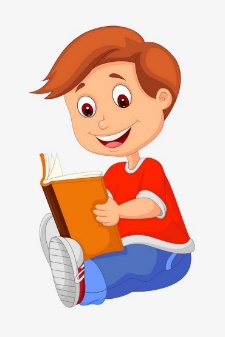 DEAR TimeTake some time today and Drop Everything and Read!Find a quiet place in your house, take a book of your choice and spend at least ten minutes having some quiet reading time Step Inside Step Inside is a thinking routine that we have used in class to plan our writing (Being Loki) and explain our learning of a subject. Remember, thinking routines are important because it lets others see what is inside your head…it makes your thinking visible! When we use thinking routines in class I am always very impressed with the ideas and thoughts all of you have!Task 1Watch the following video:https://www.youtube.com/watch?v=IcrbM1l_BoI – Avicii, Wake Me Up. L.I – To take on the persona of someone else and explain things from their point of view. Success Criteria Take all the evidence from the video Imagine I am this person and explain their feelings/emotionsGive as much detail as possibleThe girls in the video find themselves in a strange situation. It is almost threatening, and they are not sure how they got there or why they don’t fit in. Imagine you are stepping inside and becoming the older of the two girls. Now answer the following questions from her point of view – How do I feel about the situation I have found myself in?What can I see all around me as I move around?What/who is important to me? What are my dreams and aspirations?Task 2 (Extension)L.I – To use the video I have watched to create a narrative story. Success CriteriaCheck over all my writing to ensure it makes senseMake sure I have included the correct punctuation throughout.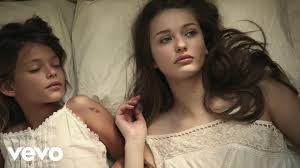 Numeracy Tasks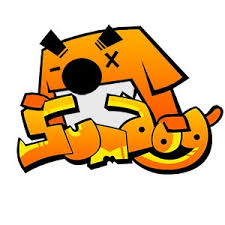 The North Lanarkshire Sumdog Challenge is still on and ends tonight at 8pm. Take some time today to get on if you can. Remember it is based on correct answers so take your time reading the questions. We are currently 2nd place in the school – behind Mr McGinty’s class! Good Luck Everyone! RE TasksToday is a Holy Day of Obligation – A day that we would be attending Mass if we were in school. Today is the Ascension of Jesus into Heaven. Watch the following video to learn a bit more about this very special day in our Liturgical Calendar – https://www.youtube.com/watch?v=7wLrw60bY5w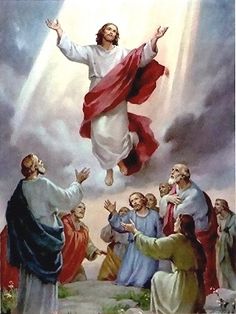 